Государственное автономное профессиональное образовательное учреждение Чувашской Республики«Чебоксарский экономико-технологический колледж»Министерства образования и молодежной политики Чувашской Республики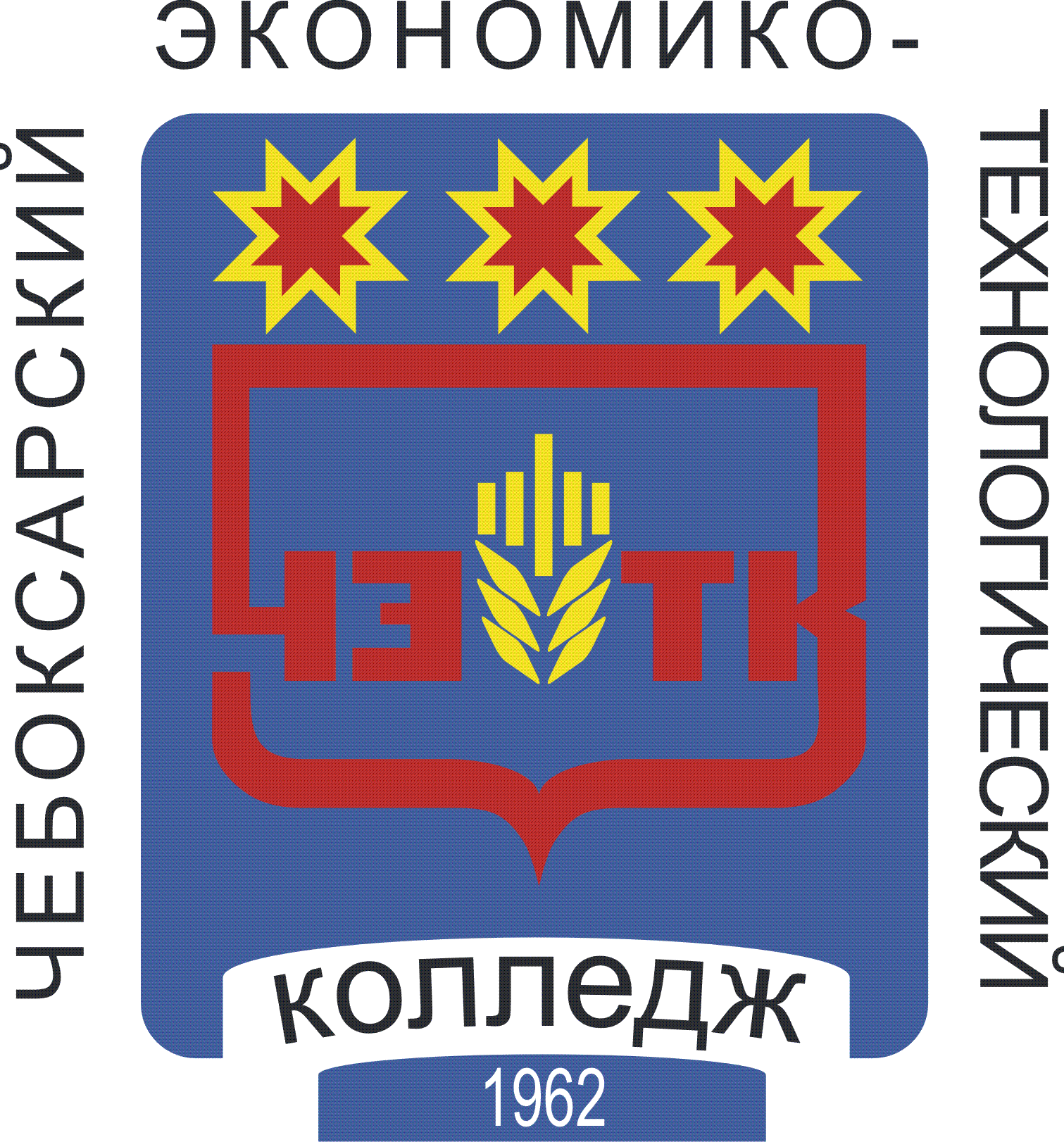 РАБОЧАЯ ПРОГРАММа ПМ.02. Организация и контроль текущей деятельности сотрудников службы питанияспециальностьсреднего профессионального образования 43.02.14 Гостиничное делоЧебоксары 2022РАССМОТРЕНА на заседании цикловой комиссиитехнологических дисциплинПротокол №       от "_  __" _____2022 г.Председатель ЦК: _____________/В.Д.Павлова/СОДЕРЖАНИЕ1 ОБЩАЯ ХАРАКТЕРИСТИКА РАБОЧЕЙ ПРОГРАММЫПРОФЕССИОНАЛЬНОГО МОДУЛЯПМ 02 Организация и контроль текущей деятельности сотрудников службы питания1.1. Область применения программыРабочая программа профессионального модуля (далее программа ПМ) – является частью примерной основной профессиональной образовательной программы в соответствии с ФГОС СПО по специальности 43.02.14 Гостиничное дело в части освоения основного вида профессиональной деятельности (ВПД): гостиничный сервис и соответствующих профессиональных компетенций (ПК):ВД 1 Планирование, организация и контролирование деятельности сотрудников и потребностей службы питания в материальных ресурсах и персонале. ПК 2.1. Планировать потребности службы питания в материальных ресурсах и персонале.ПК 2.2. Организовывать деятельность сотрудников службы питания в соответствии с текущими планами и стандартами гостиницы.ПК 2.3. Контролировать текущую деятельность сотрудников службы питания для поддержания требуемого уровня качества обслуживания гостейВД 2 Организация, осуществление и контролирование специальных видов услуг, стилей и методов обслуживания службы питания гостиничного комплекса для поддержания требуемого уровня качества обслуживания.ПК 2.3. Контролировать текущую деятельность сотрудников службы питания для поддержания требуемого уровня качества обслуживания гостей.1.2. Цели и задачи модуля – требования к результатам освоения модуляС целью овладения указанным видом профессиональной деятельности и соответствующими профессиональными компетенциями, обучающийся в ходе освоения профессионального модуля должен:иметь практический опыт:- планирования деятельности сотрудников службы питания и потребности в материальных ресурсах и персонале;- разработки операционных процедур и стандартов службы питания; организации и стимулирования деятельности сотрудников службы питания в соответствии с текущими планами и стандартами гостиницы; - оформления документов и ведения диалогов на профессиональную тематику на иностранном языке;- контроля текущей деятельности сотрудников службы питания для поддержания требуемого уровня качества обслуживания гостей.уметь: - осуществлять планирование, организацию, координацию и контроль деятельности службы питания, взаимодействие с другими службами гостиничного комплекса; - оценивать и планировать потребность службы питания в материальных ресурсах и персонале;- определять численность и функциональные обязанности сотрудников, в соответствии с установленными нормативами, в т.ч. на иностранном языке;- анализировать результаты деятельности службы питания и потребности в материальных ресурсах и персонале; - использовать информационные технологии для ведения делопроизводства и выполнения регламентов службы питания; - организовывать и контролировать процессы подготовки и обслуживания потребителей услуг с использованием различных методов и приемов подачи блюд и напитков в организациях службы питания, в т.ч. на иностранном языке;- контролировать текущую деятельность сотрудников службы питания для поддержания требуемого уровня качества обслуживания гостей.         	знать:- задачи, функции и особенности работы службы питания; - законодательные и нормативные акты о предоставлении услуг службы питания гостиничного комплекса; - особенности организации предприятий питания разных типов и классов, методов и форм обслуживания; - требования к обслуживающему персоналу, правила и нормы охраны труда, техники безопасности, производственной санитарии, противопожарной защиты и личной гигиены; - требования к торговым и производственным помещениям организаций службы питания; - профессиональную терминологию службы питания на иностранном языке;- технологию организации процесса питания; - специализированные информационные программы и технологии, используемые в работе службы питания; - этапы процесса обслуживания; - технологию организации процесса питания с использованием различных методов подачи блюд и напитков, стандартов организации обслуживания и продаж в подразделениях службы питания;- профессиональную терминологию службы питания на иностранном языке;- регламенты службы питания;- критерии и показатели качества обслуживания;- методы оценки качества предоставленных услуг.1.3. Количество часов на освоение программы профессионального модуля:всего –_556_ часа, в том числе:максимальной учебной нагрузки обучающегося – _364_ часа, включая:обязательной аудиторной учебной нагрузки обучающегося – __340___ часов;самостоятельной работы обучающегося – __24____ часов;Учебная и производственная практики – _72/108_ часов.2  результаты освоения ПРОФЕССИОНАЛЬНОГО МОДУЛЯ Результатом освоения программы профессионального модуля является овладение обучающимися видом профессиональной деятельности (ВПД) Организация питания в организациях общественного питания, в том числе профессиональными (ПК) и общими (ОК) компетенциями:3. СТРУКТУРА И СОДЕРЖАНИЕ ПРОФЕССИОНАЛЬНОГО МОДУЛЯ3.1. Тематический план профессионального модуля (вариант для программ подготовки квалифицированных рабочих, служащих)3.2. Содержание обучения по профессиональному модулю (ПМ)4. условия реализации программы 4.1. Материально-техническое обеспечениеДля реализации программы профессионального модуля должны быть предусмотрены следующие специальные помещения:Кабинет «Организации деятельности сотрудников службы питания». Лаборатории:«Учебный ресторан»;«Учебный Бар»;«Информационных технологий в профессиональной деятельности»;Спортивный комплекс:Спортивный залЗалы:Библиотека, читальный зал с выходом в интернетАктовый залОборудование учебного кабинета и рабочих мест кабинета «Организации обслуживания в организациях общественного питания»:АРМ-преподавателяАРМ-студентаМультимедийное оборудованиеТехнические средства обучения:- мультимедийный проектор;- телевизор;- компьютер.	- комплекты стеклянной и металлической посуды, столовых приборов, столового белья;- инструкция и журнал по технике безопасности;- комплект учебно-методической документации. «Учебный ресторан»;АРМ-преподавателяАРМ-студентаМультимедийное оборудованиеАппарат настольный Mixn Machine VM 25026Блендер BarBoss Advance VM10101Кофемашина "SAECO MAGIC"Льдогенератор SIMAGМашина посудомоечная ELECTROLUX WT65EМоноблок Firich Glaive RT-565-R4Моноблок Firich Glaive RT-565-R4Моноблок Firich Glaive RT-565-R4Панель плазменная Samsung PS-50 В850Принтер Star 654Принтер Star 654Принтер Star SP-298Салат-барШкаф винныйТехнические средства обучения:- мультимедийный проектор;- телевизор;- компьютер. «Учебно-производственная мастерская при лаборатории" (учебный бар):- блендер VEMA FR 2055- кофемашина SAECO ROYAL Cappuccino Silver-grayЛьдогенератор SIMAGМашина посудомоечная ELECTROLUX WT4Миксер д/мол.коктелейШкаф винныйМоноблок Firich Glaive RT-565-R4Принтер Star 654- комплекты стеклянной и металлической посуды, барных приборов, столового белья;- инструкция и журнал по технике безопасности;- комплект учебно-методической документации.Технические средства обучения:- мультимедийный проектор;- телевизор;- компьютер.Оборудование лаборатории и рабочих мест лаборатории «Информационно-коммуникационных технологий»:-АРМ-преподавателя;-АРМ-студента; - мультимедийное оборудование;- вычислительный блок Forrum Imperium;-комплект интерактивного оборудования MS-PWD 50;-ноутбук Fujitsu Siemens ESPRIMO Mobile V6535, 15 штук;-стол мобильный компьютерный 800*1800*800;- комплект учебно-методических материалов.Технические средства обучения:- мультимедийный проектор;- телевизор;- компьютер.4.2. Информационное обеспечение реализации программы4.2.1 Печатные изданияЗакон РФ от 07.02.1992 № 2300-1 О защите прав потребителейПостановление Правительства РФ от 15.08.1997 N 1036 (ред. от 04.10.2012)"Об утверждении Правил оказания услуг общественного питания" Постановление Главного государственного санитарного врача РФ от 08.11.2001 N 31(ред. от 10.06.2016) "О введении в действие санитарных правил"ГОСТ Р 50647-2010. Национальный стандарт российской федерацииГОСТ Р 50764-2009 Услуги общественного питания. Общие требования;ГОСТ 50762-2009 Общественное питание. Классификация предприятий;ГОСТ Р 50935-2007 Услуги общественного питания. Требования к персоналу.Счесленок Л.Л., Полякова Ю.В., Сынгаевская Л.П. Организация обслуживания в организациях общественного питания. - М.: Издательский центр «Академия», 2016.Богданова В.В. Организация и технология обслуживания в барах. - М.: Издательский центр «Академия», 2012.Ёхина М. А. Организация обслуживания в гостиницах М.: Издательский центр «Академия», 2015.Потапова И.И. Организация обслуживания гостей в процессе проживания. - М.: Издательский центр «Академия», 2015.Шеламова Г.М. Деловая культура взаимодействия. - М.: Издательский центр «Академия», 2012. Томашевская К. В., Соколова Е. А. Речевая коммуникация в туристской сфере - М.: Издательский центр «Академия», 2012.12. Тимохина, Т. Л. Гостиничная индустрия : учебник для СПО / Т. Л. Тимохина. — М. : Издательство Юрайт, 2017. — 336 с. — (Профессиональное образование). — ISBN 978-5-534-04589-5. https://www.biblio-online.ru/viewer/12AC7584-3AAC-48DC-A720-4CA49A6FD829#page/113. Тимохина, Т. Л. Гостиничный сервис : учебник для СПО / Т. Л. Тимохина. — М. : Издательство Юрайт, 2017. — 331 с. — (Профессиональное образование). — ISBN 978-5-534-03427-1. https://www.biblio-online.ru/viewer/05FBCB8B-ADDB-4861-869C-83A61B803759#page/114. Сологубова, Г. С. Организация обслуживания на предприятиях общественного питания : учебник для СПО / Г. С. Сологубова. — 2-е изд., испр. и доп. — М. : Издательство Юрайт, 2017. — 379 с. — (Профессиональное образование). — ISBN 978-5-534-01301-6. https://www.biblio-online.ru/viewer/6D14FBD4-0211-4C10-B21D-A62B7F2AD698#page/115. Пасько, О. В. Проектирование предприятий общественного питания. Доготовочные цеха и торговые помещения : учебное пособие для СПО / О. В. Пасько, О. В. Автюхова. — 2-е изд., испр. и доп. — М. : Издательство Юрайт, 2017. — 201 с. — (Профессиональное образование). — ISBN 978-5-534-02479-1. https://www.biblio-online.ru/viewer/1F1C9F54-B7F2-4D64-B86E-CE6A3192DEE3#page/116. Васильева, И. В. Технология продукции общественного питания : учебник и практикум для СПО / И. В. Васильева, Е. Н. Мясникова, А. С. Безряднова. — 2-е изд., перераб. и доп. — М. : Издательство Юрайт, 2017. — 414 с. — (Профессиональное образование). — ISBN 978-5-534-04897-1. https://www.biblio-online.ru/viewer/9E061508-836A-4A56-92F1-428AB79D2918#page/117. Пасько, О. В. Технология продукции общественного питания. Лабораторный практикум : учебное пособие для СПО / О. В. Пасько, О. В. Автюхова. — 2-е изд., испр. и доп. — М. : Издательство Юрайт, 2017. — 248 с. — (Профессиональное образование). — ISBN 978-5-534-01244-6. 18. Батраева, Э. А. Экономика предприятия общественного питания : учебник и практикум для СПО / Э. А. Батраева. — 2-е изд., перераб. и доп. — М. : Издательство Юрайт, 2017. — 390 с. — (Профессиональное образование). — ISBN 978-5-534-04578-9. https://www.biblio-online.ru/viewer/3854307A-CC01-4C5E-BB56-00D59CBC3546#page/119. Щетинин, М. П. Проектирование предприятий общественного питания. Руководство к выполнению учебных проектов : учебное пособие для СПО / М. П. Щетинин, О. В. Пасько, Н. В. Бураковская. — 2-е изд., испр. и доп. — М. : Издательство Юрайт, 2017. — 287 с. — (Профессиональное образование). — ISBN 978-5-534-04464-5. https://www.biblio-online.ru/viewer/89847F9B-2EAD-4972-B611-E2A761DC6AAC#page/120. Пасько, О. В. Технология продукции общественного питания за рубежом : учебное пособие для СПО / О. В. Пасько, Н. В. Бураковская. — М. : Издательство Юрайт, 2017. — 163 с. — (Профессиональное образование). — ISBN 978-5-534-04253-5. https://www.biblio-online.ru/viewer/4EFBEF2D-2F5D-48E0-9618-FB231CDC7AD4#page/14.2.2. Электронные издания (электронные ресурсы)1.	http://hotel.web-3.ru/intarticles/?act=full&id_article=78302.	http://www.catalog.horeca.ru/newspaper/business/249/3.	http://prohotel.ru/4.2.3. Дополнительные источникиМиронов Сергей. Гость платит дважды. Техники повышения продаж в ресторане. Издательство: «Ресторанные ведомости», 2012.Победоносцева Елена. Все дело в людях. Ваш ресторан: как из персонала сделать команду.  Издательство: «Ресторанные ведомости», 2016.Наталья Богатова. Современный ресторан. Книга успешного управляющего. Партнеры. Персонал. Гости. – Ресторанные ведомости, 2014.4.3. Кадровое обеспечение образовательного процессаТребования к квалификации педагогических кадров, обеспечивающих обучение по междисциплинарному курсу: наличие среднего профессионального или высшего профессионального образования, соответствующего профилю преподаваемого модуля.Мастера производственного обучения должны иметь на 1-2 разряда по профессии рабочего выше, чем предусмотрено образовательным стандартом для выпускников.Опыт деятельности в организации соответствующей профессиональной сферы является обязательным для преподавателей, отвечающих за освоение обучающимися профессионального цикла. Эти преподаватели и мастера производственного обучения должны проходить стажировку в профильных организациях не реже 1 раза в 3 года.5. Контроль и оценка результатов освоения профессионального модуля (вида профессиональной деятельности)Разработана в соответствии с требованиями Федерального государственного образовательного стандарта среднего профессионального образования по специальности 43.02.14 Гостиничное дело	УТВЕРЖДЕНАПриказом №353от «30» августа 2022 г. М.П.Разработчик:Ершова Ирина Юрьевна, преподаватель технологических дисциплин___"___" ____________2022_ г.1. ОБЩАЯ ХАРАКТЕРИСТИКА РАБОЧЕЙ ПРОГРАММЫ ПРОФЕССИОНАЛЬНОГО МОДУЛЯ42. РЕЗУЛЬТАТЫ ОСВОЕНИЯ ПРОФЕССИОНАЛЬНОГО МОДУЛЯ63. СТРУКТУРА И СОДЕРЖАНИЕ ПРОФЕССИОНАЛЬНОГО МОДУЛЯ 74. УСЛОВИЯ РЕАЛИЗАЦИИ ПРОГРАММЫ 185. КОНТРОЛЬ И ОЦЕНКА РЕЗУЛЬТАТОВ ОСВОЕНИЯ ПРОФЕССИОНАЛЬНОГО МОДУЛЯ 22КодНаименование результата обученияВД 1Планирование, организация и контролирование деятельности сотрудников и потребностей службы питания в материальных ресурсах и персонале. ПК 2.1.Планировать потребности службы питания в материальных ресурсах и персонале.ПК 2.2.Организовывать деятельность сотрудников службы питания в соответствии с текущими планами и стандартами гостиницы.ПК 2.3.Контролировать текущую деятельность сотрудников службы питания для поддержания требуемого уровня качества обслуживания гостей.ВД 2 Организация, осуществление и контролирование специальных видов услуг, стилей и методов обслуживания службы питания гостиничного комплекса для поддержания требуемого уровня качества обслуживания.ПК 2.3.Контролировать текущую деятельность сотрудников службы питания для поддержания требуемого уровня качества обслуживания гостей.ОК 1.Выбирать способы решения задач профессиональной деятельности, применительно к различным контекстамОК 2.Осуществлять поиск, анализ и интерпретацию информации, необходимой для выполнения задач профессиональной деятельностиОК 3.Планировать и реализовывать собственное профессиональное и личностное развитие.ОК4.Работать в коллективе и команде, эффективно взаимодействовать с коллегами, руководством, клиентами.ОК 5.Осуществлять устную и письменную коммуникацию на государственном языке с учетом особенностей социального и культурного контекстаОК 6.Проявлять гражданско-патриотическую позицию, демонстрировать осознан ное поведение на основе традиционных общечеловеческих ценностей.ОК 7.Содействовать сохранению окружающей среды, ресурсосбережению, эффективно действовать в чрезвычайных ситуациях.ОК 8.Использовать средства физической культуры для сохранения и укрепления здоровья в процессе профессиональной деятельности и поддержание необходимого уровня физической подготовленности.ОК 9.Использовать информационные технологии в профессиональной деятельностиОК 10.Пользоваться профессиональной документацией на государственном и иностранном языке.ОК 11.Планировать предпринимательскую деятельность в профессиональной сфере.Коды профессиональных компетенцийНаименования разделов профессионального модуля*Всего часов(макс. учебная нагрузка и практики)Объем времени, отведенный на освоение междисциплинарного курса (курсов)Объем времени, отведенный на освоение междисциплинарного курса (курсов)Объем времени, отведенный на освоение междисциплинарного курса (курсов)Практика Практика Коды профессиональных компетенцийНаименования разделов профессионального модуля*Всего часов(макс. учебная нагрузка и практики)Обязательная аудиторная учебная нагрузка обучающегосяОбязательная аудиторная учебная нагрузка обучающегосяСамостоятельная работа обучающегося, часовУчебная,часовПроизводственная,часов(если предусмотрена рассредоточенная практика)Коды профессиональных компетенцийНаименования разделов профессионального модуля*Всего часов(макс. учебная нагрузка и практики)Всего,часовв т.ч. лабораторные и практические занятия,часовСамостоятельная работа обучающегося, часовУчебная,часовПроизводственная,часов(если предусмотрена рассредоточенная практика)12345678ПК 2.1, ПК 2.2, ПК 2.3ОК1-ОК10МДК.02.01.Организация и контроль текущей деятельности сотрудников службы питания158150648ПК 2.1, ПК 2.2, ПК 2.3ОК1-ОК10МДК.02.02.Иностранный язык в сфере профессиональной коммуникации для службы питания5246466ПК 2.1, ПК 2.2, ПК 2.3ОК1-ОК10МДК.02.03. Организация обслуживания в барах при гостинице1541447610Учебная практика7272Производственная практика, часов (если предусмотрена итоговая (концентрированная) практика)108108Всего:544340 1862472108Наименование разделов профессионального модуля (ПМ), междисциплинарных курсов (МДК) и темСодержание учебного материала, лабораторные работы и практические занятия, самостоятельная работа обучающихся, курсовая работ (проект) Содержание учебного материала, лабораторные работы и практические занятия, самостоятельная работа обучающихся, курсовая работ (проект) Содержание учебного материала, лабораторные работы и практические занятия, самостоятельная работа обучающихся, курсовая работ (проект) Объем часовУровень освоения122234МДК.02.01 Организация и контроль текущей деятельности сотрудников службы питания.   150Раздел 1. Планирование, органи зация и контролирование деяте льности сотрудников и потребно стей службы питания в матери альных ресурсах и персонале.  76Тема 1.1. Особенности организации работы службы питания гостиничного комплекса.СодержаниеСодержаниеСодержание362Тема 1.1. Особенности организации работы службы питания гостиничного комплекса.1. 1. Цели и задачи обслуживания. Основные правила и нормы. Нормативно-правовые и законодательные акты регулирующие деятельность служб питания в гостиницах.20Тема 1.1. Особенности организации работы службы питания гостиничного комплекса.2.2.Различные формы и методы предоставления услуг питания в гостинице. Требования к услугам службы питания.20Тема 1.1. Особенности организации работы службы питания гостиничного комплекса.3.3.Особенности обслуживания организаций разных типов и классов службы питания.20Тема 1.1. Особенности организации работы службы питания гостиничного комплекса.4.4.Требования к персоналу и методика определения численности персонала организаций службы питания гостиничного комплекса.20Тема 1.1. Особенности организации работы службы питания гостиничного комплекса. Практические занятия 1. Определение численности работников, занятых обслуживанием, в соответствии с заказом и установленными нормативами.20Тема 1.1. Особенности организации работы службы питания гостиничного комплекса. Практические занятия 2.Планирование потребностей в персонале с учетом особенностей работы организаций службы питания.20Тема 1.1. Особенности организации работы службы питания гостиничного комплекса.Практическое занятие 3. Составление схемы организационной структуры службы питания гостиниц.20Тема 1.1. Особенности организации работы службы питания гостиничного комплекса.5.5.Правила и нормы охраны труда, техники безопасности, производственной санитарии, противопожарной защиты и личной гигиены. Личная гигиена сотрудников.20Тема 1.1. Особенности организации работы службы питания гостиничного комплекса.6.6.Деловое общение. Этика и этикет.20Тема 1.1. Особенности организации работы службы питания гостиничного комплекса.7.7.Организация питания в гостиницах.20Тема 1.1. Особенности организации работы службы питания гостиничного комплекса.8.8.Секция обслуживания номеров. Room servise.20Тема 1.1. Особенности организации работы службы питания гостиничного комплекса.Практическое занятие4.  Изучить организацию снабжения в гостиницах20Тема 1.1. Особенности организации работы службы питания гостиничного комплекса.Практическое занятие 5. Отработка приемов обслуживания Room servise.20Тема 1.1. Особенности организации работы службы питания гостиничного комплекса.9.9.Характеристика и виды меню. Карта вин. Карта бара.20Тема 1.1. Особенности организации работы службы питания гостиничного комплекса.10.10.Внешний вид официантов. Фирменный стиль в одежде обслуживающего персонала служб питания в гостиницах.20Тема 1.1. Особенности организации работы службы питания гостиничного комплекса.Практическое занятие 6. Ролевая игра: «Официант и гость».Тема 1.1. Особенности организации работы службы питания гостиничного комплекса.Практическое занятие 7. Оформление меню диетического питания. Оформление меню детского питания.Тема 1.1. Особенности организации работы службы питания гостиничного комплекса.Практическое занятие 8. Оформление меню. Оформление карты вин. Оформление карты бара.Тема 1.2. Особенности подготовки и технологий организации обслуживания в организациях службы питания.Содержание Содержание Содержание 38Тема 1.2. Особенности подготовки и технологий организации обслуживания в организациях службы питания.1.1.Требования к торговым и производственным помещениям организаций службы питания202Тема 1.2. Особенности подготовки и технологий организации обслуживания в организациях службы питания.1.1.Требования к торговым и производственным помещениям организаций службы питания20Тема 1.2. Особенности подготовки и технологий организации обслуживания в организациях службы питания.2.2.Предметы сервировки. Барное стекло. Столовый фарфор. 20Тема 1.2. Особенности подготовки и технологий организации обслуживания в организациях службы питания.3.3.Предметы сервировки. Столовые приборы. Столовое белье.20Тема 1.2. Особенности подготовки и технологий организации обслуживания в организациях службы питания.4.4.Материально-техническое оснащение торговой деятельности организаций службы питания.20Тема 1.2. Особенности подготовки и технологий организации обслуживания в организациях службы питания.5.5.Методика определения потребностей службы питания в материальных ресурсах и персонале.20Тема 1.2. Особенности подготовки и технологий организации обслуживания в организациях службы питания.6.6.Нормы оснащения, правила хранения и учета материальных ценностей.20Тема 1.2. Особенности подготовки и технологий организации обслуживания в организациях службы питания.Практическое занятие 9.  Идентификация материальных ресурсов и оборудования для определения потребностей в материальных ресурсах службы питания.20Тема 1.2. Особенности подготовки и технологий организации обслуживания в организациях службы питания.7.7.Информационное обеспечение услуг службы питания гостиницы. Технологии процесса обслуживания в предприятиях службы питания. Стили и методы подачи блюд и напитков20Тема 1.2. Особенности подготовки и технологий организации обслуживания в организациях службы питания.Практическое занятие 10. Организация и подготовка предприятия общественного питания к обслуживанию гостей.20Тема 1.2. Особенности подготовки и технологий организации обслуживания в организациях службы питания.Практическое занятие 11. Организация и подготовка процесса обслуживания в организациях службы питания.20Тема 1.2. Особенности подготовки и технологий организации обслуживания в организациях службы питания.Практическое занятие 12. Овладение приемами подачи блюд и напитков различными стилями и методами. 20Тема 1.2. Особенности подготовки и технологий организации обслуживания в организациях службы питания.8.8.Барное обслуживание. Виды баров в гостинице.20Тема 1.2. Особенности подготовки и технологий организации обслуживания в организациях службы питания.9.9.Технология приема заказа и обслуживания в номерах. Подготовка к обслуживанию в номере. Подготовка оборудования к обслуживанию в номере.20Тема 1.2. Особенности подготовки и технологий организации обслуживания в организациях службы питания.Практическое занятие 13. Отработка навыков сервировки на прикроватном столике, подносе.20Тема 1.2. Особенности подготовки и технологий организации обслуживания в организациях службы питания.Практическое занятие 14. Составление нормативных и технических документов службы питания. Оформление меню в общем стиле гостиницы.20Тема 1.2. Особенности подготовки и технологий организации обслуживания в организациях службы питания.Практическое занятие 15. Отработка стилей и методов подачи блюд и напитков. 20Тема 1.2. Особенности подготовки и технологий организации обслуживания в организациях службы питания.Практическое занятие 16. Отработка приемов работы с приставным столом.20Тема 1.2. Особенности подготовки и технологий организации обслуживания в организациях службы питания.Практическое занятие 17. Ролевая игра «Расчет с гостями».20Тема 1.2. Особенности подготовки и технологий организации обслуживания в организациях службы питания.10.10.Действия официанта при поступлении заказа. Уборка. Виды расчетов с гостями в организациях службы питания гостиничного комплекса.20Тема 1.2. Особенности подготовки и технологий организации обслуживания в организациях службы питания.Дифференцированный зачетДифференцированный зачетДифференцированный зачет2Раздел 2. Организация, осуществление и контролирование специальных видов услуг, стилей и методов обслуживания службы питания гостиничного предприятия для поддержания требуемого уровня качества обслуживания. 74Тема 2.1. Специальные виды услуг и формы обслуживания.СодержаниеСодержаниеСодержание522Тема 2.1. Специальные виды услуг и формы обслуживания.1.Особенности обслуживания разных форм и стилей мероприятий организаций службы питания.Особенности обслуживания разных форм и стилей мероприятий организаций службы питания.32Тема 2.1. Специальные виды услуг и формы обслуживания.2.Современные формы и методы обслуживания.Современные формы и методы обслуживания.32Тема 2.1. Специальные виды услуг и формы обслуживания.3.Современные технологии обслуживанияСовременные технологии обслуживания32Тема 2.1. Специальные виды услуг и формы обслуживания.4.Технология подготовки и обслуживания конференций, семинаров, совещаний.Технология подготовки и обслуживания конференций, семинаров, совещаний.32Тема 2.1. Специальные виды услуг и формы обслуживания.5.Организация обслуживая проживающих в гостинице.Организация обслуживая проживающих в гостинице.32Тема 2.1. Специальные виды услуг и формы обслуживания.6.Технология организации и обслуживания службы Рум-сервис.Технология организации и обслуживания службы Рум-сервис.32Тема 2.1. Специальные виды услуг и формы обслуживания.7.Организация обслуживая торжеств и тематических мероприятийОрганизация обслуживая торжеств и тематических мероприятийТема 2.1. Специальные виды услуг и формы обслуживания.8.Особенности обслуживания гостей на высшем уровне.Особенности обслуживания гостей на высшем уровне.Тема 2.1. Специальные виды услуг и формы обслуживания.Практическое занятие 1. Подготовка и технология обслуживания конференций, семинаров, совещаний. Практическое занятие 1. Подготовка и технология обслуживания конференций, семинаров, совещаний. Тема 2.1. Специальные виды услуг и формы обслуживания.Практическое занятие 2. Подготовка и организация обслуживания службы Рум – сервис. Практическое занятие 2. Подготовка и организация обслуживания службы Рум – сервис. Тема 2.1. Специальные виды услуг и формы обслуживания.Практическое занятие 3. Подготовка и организация обслуживания гостей на высшем уровне.Практическое занятие 3. Подготовка и организация обслуживания гостей на высшем уровне.Тема 2.1. Специальные виды услуг и формы обслуживания.9.Особенности подготовки и обслуживания официальных приемов.Особенности подготовки и обслуживания официальных приемов.Тема 2.1. Специальные виды услуг и формы обслуживания.10.Особенности подготовки и обслуживания неофициальных банкетов.Особенности подготовки и обслуживания неофициальных банкетов.Тема 2.1. Специальные виды услуг и формы обслуживания.Практическое занятие 4. Подготовка и организация обслуживания официальных  приемов. Практическое занятие 4. Подготовка и организация обслуживания официальных  приемов. Тема 2.1. Специальные виды услуг и формы обслуживания.Практическое занятие 5. Подготовка и организация обслуживания неофициальных банкетов.Практическое занятие 5. Подготовка и организация обслуживания неофициальных банкетов.Тема 2.1. Специальные виды услуг и формы обслуживания.11.Особенности подготовки и организации обслуживания банкета-фуршета.Особенности подготовки и организации обслуживания банкета-фуршета.Тема 2.1. Специальные виды услуг и формы обслуживания.12.Особенности подготовки и организации обслуживания банкета-коктейля.Особенности подготовки и организации обслуживания банкета-коктейля.Тема 2.1. Специальные виды услуг и формы обслуживания.13.Особенности подготовки и организации обслуживания банкета-чая.Особенности подготовки и организации обслуживания банкета-чая.Тема 2.1. Специальные виды услуг и формы обслуживания.14. Организация транширования в присутствии посетителей. Организация транширования в присутствии посетителей.Тема 2.1. Специальные виды услуг и формы обслуживания.Практическое занятие 6. Подготовка и организация обслуживания комбинированных приемов , банкетов и других торжеств. Практическое занятие 6. Подготовка и организация обслуживания комбинированных приемов , банкетов и других торжеств. Тема 2.1. Специальные виды услуг и формы обслуживания.Практическое занятие 7. Отработка комплектации сервировочной тележки. Отработка навыков сервировки.Практическое занятие 7. Отработка комплектации сервировочной тележки. Отработка навыков сервировки.Тема 2.1. Специальные виды услуг и формы обслуживания.15.Чайная комнатаЧайная комнатаТема 2.1. Специальные виды услуг и формы обслуживания.16. Кейтеринг. Кейтеринг.Тема 2.1. Специальные виды услуг и формы обслуживания.Практическое занятие 8. Отработка навыков обслуживания гостей. Подготовка и организация транширования в присутствии посетителей.Практическое занятие 8. Отработка навыков обслуживания гостей. Подготовка и организация транширования в присутствии посетителей.Тема 2.1. Специальные виды услуг и формы обслуживания.Практическое занятие 9. Подготовка и организация фламбирования блюд и десертов. Практическое занятие 9. Подготовка и организация фламбирования блюд и десертов. Практическое занятие 10. Подготовка и организация приготовления и подачи блюд фондю.Практическое занятие 10. Подготовка и организация приготовления и подачи блюд фондю.Тема 2.2. Контроль и качество предоставления услуг потребителям.СодержаниеСодержаниеСодержание222Тема 2.2. Контроль и качество предоставления услуг потребителям.1.Особенности взаимодействия службы питания с другими службами гостиницы. Особенности взаимодействия службы питания с другими службами гостиницы. 12Тема 2.2. Контроль и качество предоставления услуг потребителям.2. Нормативы и спецификации процедуры представления услуг высокого качества.Нормативы и спецификации процедуры представления услуг высокого качества.12Тема 2.2. Контроль и качество предоставления услуг потребителям.3.Показатели качества обслуживания гостей.Показатели качества обслуживания гостей.12Тема 2.2. Контроль и качество предоставления услуг потребителям.4.Методы контроля, критерии и оценка показателей качества услуг.Методы контроля, критерии и оценка показателей качества услуг.12Тема 2.2. Контроль и качество предоставления услуг потребителям.5.Звезды Мишлен-показатель качества работы ресторана.Звезды Мишлен-показатель качества работы ресторана.12Тема 2.2. Контроль и качество предоставления услуг потребителям.6.Методика SERVQUAL.Методика SERVQUAL.12Тема 2.2. Контроль и качество предоставления услуг потребителям.Практическое занятие 1. Изучение стандартов обслуживания и продаж в организациях службы питания. Разработка и подготовка критериев оценки качества обслуживания подразделений службы питания.Практическое занятие 1. Изучение стандартов обслуживания и продаж в организациях службы питания. Разработка и подготовка критериев оценки качества обслуживания подразделений службы питания.10Тема 2.2. Контроль и качество предоставления услуг потребителям.Практическое занятие 2.  Изучение методик контроля качества оценки услуг питания. Схема взаимодействия служб питания с другими службами гостиниц.Практическое занятие 2.  Изучение методик контроля качества оценки услуг питания. Схема взаимодействия служб питания с другими службами гостиниц.10Тема 2.2. Контроль и качество предоставления услуг потребителям.Практическое занятие 3. Схема взаимодействия банкетной службы с другими службами отеля. Схема классификации методов контроля и оценки показателей качества услуг.Практическое занятие 3. Схема взаимодействия банкетной службы с другими службами отеля. Схема классификации методов контроля и оценки показателей качества услуг.10Тема 2.2. Контроль и качество предоставления услуг потребителям.Практическое занятие 4.  Разработка рекомендаций по совершенствованию качества обслуживания в ресторане гостиницы с учетом мнения потребителей.Практическое занятие 4.  Разработка рекомендаций по совершенствованию качества обслуживания в ресторане гостиницы с учетом мнения потребителей.10Тема 2.2. Контроль и качество предоставления услуг потребителям.Практическое занятие 5. Анализ модели непрерывного измерения и улучшения качества услуг и ее взаимосвязь с моделью качества услуг. Анализ «Пятиступенчатая модель качества» А. Парасураман, В. Зейтамль и Л. Бери. «Тайный покупатель»: метод контроля и оценки качества обслуживания. Проведение мониторинга качества обслуживания. Составление анкет на тему «Удовлетворенность потребителей».Практическое занятие 5. Анализ модели непрерывного измерения и улучшения качества услуг и ее взаимосвязь с моделью качества услуг. Анализ «Пятиступенчатая модель качества» А. Парасураман, В. Зейтамль и Л. Бери. «Тайный покупатель»: метод контроля и оценки качества обслуживания. Проведение мониторинга качества обслуживания. Составление анкет на тему «Удовлетворенность потребителей».10Самостоятельная работа при изучении модуляСамостоятельная работа при изучении модуляСамостоятельная работа при изучении модуляСамостоятельная работа при изучении модуля8Тематика домашних заданий1.Составление реферата «Мировые лидеры в области питания в гостинично-ресторанном бизнесе»-2 часа2.Составление реферата «Алгоритм работы с гостем по телефону». - 2 часа3.Заполнение и обработка заявок и бланков. – 2 часа4.Составление реферата «Алгоритма обслуживание гостей в службе рум-сервис». 2 часаТематика домашних заданий1.Составление реферата «Мировые лидеры в области питания в гостинично-ресторанном бизнесе»-2 часа2.Составление реферата «Алгоритм работы с гостем по телефону». - 2 часа3.Заполнение и обработка заявок и бланков. – 2 часа4.Составление реферата «Алгоритма обслуживание гостей в службе рум-сервис». 2 часаТематика домашних заданий1.Составление реферата «Мировые лидеры в области питания в гостинично-ресторанном бизнесе»-2 часа2.Составление реферата «Алгоритм работы с гостем по телефону». - 2 часа3.Заполнение и обработка заявок и бланков. – 2 часа4.Составление реферата «Алгоритма обслуживание гостей в службе рум-сервис». 2 часаТематика домашних заданий1.Составление реферата «Мировые лидеры в области питания в гостинично-ресторанном бизнесе»-2 часа2.Составление реферата «Алгоритм работы с гостем по телефону». - 2 часа3.Заполнение и обработка заявок и бланков. – 2 часа4.Составление реферата «Алгоритма обслуживание гостей в службе рум-сервис». 2 часаМДК 02.02 Иностранный язык в сфере профессионально коммуникации для службы питания46Раздел 1. Планирование, организация и контролирование деятельности сотрудников и потребностей службы питания в материальных ресурсах и персонале.20Тема 1.1. Организация деятельности сотрудников службы питания гостиничного комплекса на английском языке.СодержаниеСодержаниеСодержание203Тема 1.1. Организация деятельности сотрудников службы питания гостиничного комплекса на английском языке.Практические занятияПрактические занятияПрактические занятия23Тема 1.1. Организация деятельности сотрудников службы питания гостиничного комплекса на английском языке.1.	Организация питания гостей. Введение лексики, закрепление в упражнениях.1.	Организация питания гостей. Введение лексики, закрепление в упражнениях.1.	Организация питания гостей. Введение лексики, закрепление в упражнениях.23Тема 1.1. Организация деятельности сотрудников службы питания гостиничного комплекса на английском языке.2.	Чтение и перевод текста “The F&B in the Hotel”. Вопросы и ответы по содержанию текста. 2.	Чтение и перевод текста “The F&B in the Hotel”. Вопросы и ответы по содержанию текста. 2.	Чтение и перевод текста “The F&B in the Hotel”. Вопросы и ответы по содержанию текста. 23Тема 1.1. Организация деятельности сотрудников службы питания гостиничного комплекса на английском языке.3.	Вопросы и ответы по содержанию текста “The F&B in the Hotel”.3.	Вопросы и ответы по содержанию текста “The F&B in the Hotel”.3.	Вопросы и ответы по содержанию текста “The F&B in the Hotel”.23Тема 1.1. Организация деятельности сотрудников службы питания гостиничного комплекса на английском языке.4.	Развитие навыков устной речи. Выполнение упражнений с использованием лексики.4.	Развитие навыков устной речи. Выполнение упражнений с использованием лексики.4.	Развитие навыков устной речи. Выполнение упражнений с использованием лексики.23Тема 1.1. Организация деятельности сотрудников службы питания гостиничного комплекса на английском языке.5.	Составление диалогов. Встреча, обслуживание гостей и прощание.5.	Составление диалогов. Встреча, обслуживание гостей и прощание.5.	Составление диалогов. Встреча, обслуживание гостей и прощание.23Тема 1.1. Организация деятельности сотрудников службы питания гостиничного комплекса на английском языке.6.	Введение и закрепление лексики. Чтение и перевод текста “Hotel Restaurant”. 6.	Введение и закрепление лексики. Чтение и перевод текста “Hotel Restaurant”. 6.	Введение и закрепление лексики. Чтение и перевод текста “Hotel Restaurant”. 23Тема 1.1. Организация деятельности сотрудников службы питания гостиничного комплекса на английском языке.7.	Выполнение упражнений для закрепления лексики.7.	Выполнение упражнений для закрепления лексики.7.	Выполнение упражнений для закрепления лексики.23Тема 1.1. Организация деятельности сотрудников службы питания гостиничного комплекса на английском языке.8.	Развитие навыков устной речи. 8.	Развитие навыков устной речи. 8.	Развитие навыков устной речи. 23Тема 1.1. Организация деятельности сотрудников службы питания гостиничного комплекса на английском языке.9.	Составление диалогов при заказе столов и мероприятий в ресторане отеля.9.	Составление диалогов при заказе столов и мероприятий в ресторане отеля.9.	Составление диалогов при заказе столов и мероприятий в ресторане отеля.23Тема 1.1. Организация деятельности сотрудников службы питания гостиничного комплекса на английском языке.10.	Практика устной речи. Диалоги между сотрудниками о случившихся событиях во время смены.10.	Практика устной речи. Диалоги между сотрудниками о случившихся событиях во время смены.10.	Практика устной речи. Диалоги между сотрудниками о случившихся событиях во время смены.23Раздел 2. Организация, осуществление и контролирование специальных видов услуг, стилей и методов обслуживания службы питания гостиничного предприятия для поддержания требуемого уровня качества обслуживания.Тема 2.1. Организация, осуществление и контролирование специальных видов услуг, стилей и методов обслуживания службы питания гостиничного комплекса на английском языке.СодержаниеСодержаниеСодержание264Тема 2.1. Организация, осуществление и контролирование специальных видов услуг, стилей и методов обслуживания службы питания гостиничного комплекса на английском языке.Практические занятияПрактические занятияПрактические занятия24Тема 2.1. Организация, осуществление и контролирование специальных видов услуг, стилей и методов обслуживания службы питания гостиничного комплекса на английском языке.1.	Организация службы Room service. Введение лексики, закрепление в упражнениях1.	Организация службы Room service. Введение лексики, закрепление в упражнениях1.	Организация службы Room service. Введение лексики, закрепление в упражнениях24Тема 2.1. Организация, осуществление и контролирование специальных видов услуг, стилей и методов обслуживания службы питания гостиничного комплекса на английском языке.2.	Чтение и перевод текста “The banquet”. Вопросы и ответы по содержанию текста.2.	Чтение и перевод текста “The banquet”. Вопросы и ответы по содержанию текста.2.	Чтение и перевод текста “The banquet”. Вопросы и ответы по содержанию текста.24Тема 2.1. Организация, осуществление и контролирование специальных видов услуг, стилей и методов обслуживания службы питания гостиничного комплекса на английском языке.3.	Развитие навыков устной речи.3.	Развитие навыков устной речи.3.	Развитие навыков устной речи.24Тема 2.1. Организация, осуществление и контролирование специальных видов услуг, стилей и методов обслуживания службы питания гостиничного комплекса на английском языке.4.	Выполнение упражнений с использованием лексики.4.	Выполнение упражнений с использованием лексики.4.	Выполнение упражнений с использованием лексики.24Тема 2.1. Организация, осуществление и контролирование специальных видов услуг, стилей и методов обслуживания службы питания гостиничного комплекса на английском языке.5.	Составление диалогов. Встреча, обслуживание гостей и прощание.5.	Составление диалогов. Встреча, обслуживание гостей и прощание.5.	Составление диалогов. Встреча, обслуживание гостей и прощание.24Тема 2.1. Организация, осуществление и контролирование специальных видов услуг, стилей и методов обслуживания службы питания гостиничного комплекса на английском языке.6.	Введение и закрепление лексики. 6.	Введение и закрепление лексики. 6.	Введение и закрепление лексики. 24Тема 2.1. Организация, осуществление и контролирование специальных видов услуг, стилей и методов обслуживания службы питания гостиничного комплекса на английском языке.7.	Выполнение упражнений для закрепления лексики.7.	Выполнение упражнений для закрепления лексики.7.	Выполнение упражнений для закрепления лексики.24Тема 2.1. Организация, осуществление и контролирование специальных видов услуг, стилей и методов обслуживания службы питания гостиничного комплекса на английском языке.8.	Развитие навыков устной речи.8.	Развитие навыков устной речи.8.	Развитие навыков устной речи.24Тема 2.1. Организация, осуществление и контролирование специальных видов услуг, стилей и методов обслуживания службы питания гостиничного комплекса на английском языке.9. Составление диалогов при заказе и обслуживании банкетов и мероприятий в ресторане отеля 9. Составление диалогов при заказе и обслуживании банкетов и мероприятий в ресторане отеля 9. Составление диалогов при заказе и обслуживании банкетов и мероприятий в ресторане отеля 24Тема 2.1. Организация, осуществление и контролирование специальных видов услуг, стилей и методов обслуживания службы питания гостиничного комплекса на английском языке.10.	Практика устной речи.10.	Практика устной речи.10.	Практика устной речи.24Тема 2.1. Организация, осуществление и контролирование специальных видов услуг, стилей и методов обслуживания службы питания гостиничного комплекса на английском языке.11.	Диалоги между сотрудниками о случившихся событиях во время смены.11.	Диалоги между сотрудниками о случившихся событиях во время смены.11.	Диалоги между сотрудниками о случившихся событиях во время смены.24Тема 2.1. Организация, осуществление и контролирование специальных видов услуг, стилей и методов обслуживания службы питания гостиничного комплекса на английском языке.12.	Распознавание и решение сложных и проблемных ситуаций в различных контекстах.12.	Распознавание и решение сложных и проблемных ситуаций в различных контекстах.12.	Распознавание и решение сложных и проблемных ситуаций в различных контекстах.44Самостоятельная работа при изучении модуляСамостоятельная работа при изучении модуляСамостоятельная работа при изучении модуля6Тематика домашних заданий1.Составление эссе об организации службы питания. – 2 часа2. Составление текстов на русском и иностранном языке для общения по телефону с клиентами. – 4 часаТематика домашних заданий1.Составление эссе об организации службы питания. – 2 часа2. Составление текстов на русском и иностранном языке для общения по телефону с клиентами. – 4 часаТематика домашних заданий1.Составление эссе об организации службы питания. – 2 часа2. Составление текстов на русском и иностранном языке для общения по телефону с клиентами. – 4 часаМДК.02.03. Организация обслуживания в барах при гостинице136 144Раздел 1. Основные понятия, характеристика и материально-техническое оснащение баров.24Тема 1.1. История развития баров. Характеристика баров и обслуживающего персонала.СодержаниеСодержаниеСодержание4Тема 1.1. История развития баров. Характеристика баров и обслуживающего персонала.1.1.Исторические сведения возникновения баров и коктейлей. Основные понятия. 2Изучение типов  бара. Перечень услуг и отличительные особенности.2Тема 1.2. Материально-техническое и информационное обеспечение деятельности бараСодержание Содержание Содержание 20Тема 1.2. Материально-техническое и информационное обеспечение деятельности бара1.1.Торговые помещения бара. Барная стойка, назначение, виды. 10Тема 1.2. Материально-техническое и информационное обеспечение деятельности бара2.2.Оснащение барной стойки и залов.10Тема 1.2. Материально-техническое и информационное обеспечение деятельности бара3.3.Использование современных компьютерных систем. Меню бара, карты вин и коктейлей.10Тема 1.2. Материально-техническое и информационное обеспечение деятельности бара4.4.Посуда и инвентарь  бара. Виды и назначение.10Тема 1.2. Материально-техническое и информационное обеспечение деятельности бара5.5.Инвентарь бара. 10Тема 1.2. Материально-техническое и информационное обеспечение деятельности бараПрактические занятияПрактические занятияПрактические занятия10Тема 1.2. Материально-техническое и информационное обеспечение деятельности бара1.1.Практическое занятие №1. Изучение инвентаря бара. Тема 1.2. Материально-техническое и информационное обеспечение деятельности бара2.2.Практическое занятие №2. «Составление меню для различных видов баров».Тема 1.2. Материально-техническое и информационное обеспечение деятельности бара3.3.Практическое занятие №3. «Составление карты вин для различных видов баров».                         4Тема 1.2. Материально-техническое и информационное обеспечение деятельности бара4.4.Практическое занятие №4. «Составление карты коктейлей для различных видов баров».                         Тема 1.2. Материально-техническое и информационное обеспечение деятельности бара5.5.Практическое занятие №5. «Овладение приемами откупоривания бутылок и розлива различных напитков».                         Раздел 2. Основы построения и технология  приготовления смешанных напитков и коктейлей.98Тема 2.1. Классификация и методы приготовления смешан ных напитков и коктейлей.СодержаниеСодержаниеСодержание4Тема 2.1. Классификация и методы приготовления смешан ных напитков и коктейлей.1.1.Характеристика и классификация смешанных напитков и коктейлей. 4Тема 2.1. Классификация и методы приготовления смешан ных напитков и коктейлей.2.2.Методы, приёмы и правила приготовления смешанных напитков и коктейлей. Оформление и подача.4Тема 2.2. Компоненты, используемые для приготовления смешанных напитков и коктейлей.СодержаниеСодержаниеСодержание16Тема 2.2. Компоненты, используемые для приготовления смешанных напитков и коктейлей.1.1.Формула построения коктейлей. Виды, назначение и классификация компонентов. 10Тема 2.2. Компоненты, используемые для приготовления смешанных напитков и коктейлей.2.2.Базовые компоненты.  Рекомендации по употреблению и применению в коктейлях.10Тема 2.2. Компоненты, используемые для приготовления смешанных напитков и коктейлей.3.3.Смягчающе-сглаживающие компоненты. Рекомендации по употреблению и применению в коктейлях.10Тема 2.2. Компоненты, используемые для приготовления смешанных напитков и коктейлей.4.4.Вкусоароматические компоненты, наполнители. Рекомендации по употреблению и применению в коктейлях.10Тема 2.2. Компоненты, используемые для приготовления смешанных напитков и коктейлей.5.5.Безалкогольные напитки. Вспомогательные компоненты. Добавки и гарниры, используемые в приготовлении смешанных напитков и коктейлей.10Тема 2.2. Компоненты, используемые для приготовления смешанных напитков и коктейлей.Практические занятияПрактические занятияПрактические занятия6Тема 2.2. Компоненты, используемые для приготовления смешанных напитков и коктейлей.1.1.Практическое занятие №6. «Изучение ассортимента крепких алкогольных напитков, производимых в России и за рубежом».                         Тема 2.2. Компоненты, используемые для приготовления смешанных напитков и коктейлей.2.2.Практическое занятие №7. «Изучение ассортимента ликеро-наливочных изделий, производимых в России и за рубежом».                         Тема 2.2. Компоненты, используемые для приготовления смешанных напитков и коктейлей.3.3.Практическое занятие №8. «Изучение ассортимента вин, производимых в России и за рубежом».                         Тема 2.3 Приготовление безалкогольных смешанных напитков.Содержание Содержание Содержание 6Тема 2.3 Приготовление безалкогольных смешанных напитков.1.1.Приготовление молочных напитков, напитков с мороженным, напитков с яйцом.2Тема 2.3 Приготовление безалкогольных смешанных напитков.Практические занятияПрактические занятияПрактические занятия4Тема 2.3 Приготовление безалкогольных смешанных напитков.1.1.Практическое занятие №9. «Приготовление и оформление безалкогольных коктейлей с молоком, мороженным, сливками».Тема 2.3 Приготовление безалкогольных смешанных напитков.2.2.Практическое занятие №10. «Приготовление и оформление безалкогольных коктейлей с яйцом».Тема 2.4 Приготовление  длинных смешанных напитков.СодержаниеСодержаниеСодержание10Тема 2.4 Приготовление  длинных смешанных напитков.1.1. Назначение и классификация. Характеристика, приготовление и оформление напитков групп «хайболл», «коллинз», «кулер», "Long drink's", «рикки», «физ», «дейзи», «слинг».2Тема 2.4 Приготовление  длинных смешанных напитков.Практические занятияПрактические занятияПрактические занятия8Тема 2.4 Приготовление  длинных смешанных напитков.1.1.Практическое занятие №11. Техника приготовления и оформления напитков групп «рикки», «физ», «дейзи», «слинг».Тема 2.4 Приготовление  длинных смешанных напитков.2.2.Практическое занятие №12. Приготовление приготовление и оформление напитков Long drink's.Тема 2.4 Приготовление  длинных смешанных напитков.3.3.Практическое занятие №13. «Составление Технологической карты на напиток Long drink's, с учетом подготовки сырья, элементов оформления, а также с учетом вида  приготовления напитка или коктейля.Тема 2.4 Приготовление  длинных смешанных напитков.4.4.Практическое занятие №14. «Составление схемы организации рабочего места бармена при приготовлении напитка Long drink's, с учетом инвентаря и посуды.Тема 2.5 Приготовление  средних смешанных напитков.СодержаниеСодержаниеСодержание10Тема 2.5 Приготовление  средних смешанных напитков.1.1.Приготовление Midl drink's. Назначение и классификация. Характеристика, приготовление и оформление напитков групп «коблер», «джулеп», «фикс».4Тема 2.5 Приготовление  средних смешанных напитков.2.2.Характеристика, приготовление и оформление напитков групп «тодди», «сангари», «грог», «эг-ног».4Тема 2.5 Приготовление  средних смешанных напитков.Практические занятияПрактические занятияПрактические занятия6Тема 2.5 Приготовление  средних смешанных напитков.1.1.Практическое занятие №15. «Приготовление и оформление напитков Midl drink's.Тема 2.5 Приготовление  средних смешанных напитков.2.2.Практическое занятие №16. «Составление Технологической карты на напиток Midl drink's, с учетом подготовки сырья, элементов оформления, а также с учетом вида метода приготовления напитка или коктейля.Тема 2.5 Приготовление  средних смешанных напитков.3.3.Практическое занятие №17. «Составление схемы организации рабочего места бармена при приготовлении напитка Midl drink's, с учетом инвентаря и посуды.Тема 2.6 Приготовление  коротких смешанных напитков.СодержаниеСодержаниеСодержание8Тема 2.6 Приготовление  коротких смешанных напитков.1.1.Приготовление коротких смешанных напитков Shoot drink's. Назначение и классификация. Характеристика, приготовление и оформление напитков.2Тема 2.6 Приготовление  коротких смешанных напитков.Практические занятияПрактические занятияПрактические занятия6Тема 2.6 Приготовление  коротких смешанных напитков.1.1.Практическое занятие №18. «Приготовление и оформление напитков Shoot drink's.Тема 2.6 Приготовление  коротких смешанных напитков.2.2.Практическое занятие №19. «Составление Технологической карты на напиток Shoot drink's, с учетом подготовки сырья, элементов оформления, а также с учетом вида метода приготовления напитка или коктейля.Тема 2.6 Приготовление  коротких смешанных напитков.3.3.Практическое занятие №20. «Составление схемы организации рабочего места бармена при приготовлении напитка Shoot drink's, с учетом инвентаря и посуды.Тема 2.7 Приготовление  горячих смешанных напитков.Содержание Содержание Содержание 8Тема 2.7 Приготовление  горячих смешанных напитков.1.1.Приготовление горячих смешанных напитков Hot drink's. Назначение и классификация. Характеристика, приготовление и подача чая, напитков на основе кофе и др.2Тема 2.7 Приготовление  горячих смешанных напитков.Практические занятияПрактические занятияПрактические занятия6Тема 2.7 Приготовление  горячих смешанных напитков.1.1.Практическое занятие №21. «Приготовление и подача напитков Hot drink's.Тема 2.7 Приготовление  горячих смешанных напитков.2.2.Практическое занятие №22. «Составление Технологической карты на напиток Hot drink's, с учетом подготовки сырья, элементов оформления, а также с учетом вида метода приготовления напитка или коктейля.Тема 2.7 Приготовление  горячих смешанных напитков.3.3.Практическое занятие №23. «Составление схемы организации рабочего места бармена при приготовлении напитка Hot drink's, с учетом инвентаря и посуды.Тема 2.8 Приготовление напитков для компанииСодержаниеСодержаниеСодержание14Тема 2.8 Приготовление напитков для компании1.1.Приготовление напитков для компании Party drink's. Назначение и классификация по способу и температуре подачи. 4Тема 2.8 Приготовление напитков для компании2.2.Посуда для подачи, правила приготовления и подачи пуншей, крюшонов, глинтвейнов и др. напитков.4Тема 2.8 Приготовление напитков для компанииПрактические занятияПрактические занятияПрактические занятия10Тема 2.8 Приготовление напитков для компании1.1.Практическое занятие №24. «Приготовление Party drink's, подача и подбор посуды».Тема 2.8 Приготовление напитков для компании2.2.Практическое занятие №25. «Составление Технологической карты на напиток Party drink's: Глинтвейн, Пунш, с учетом подготовки сырья, элементов оформления, а также с учетом вида метода приготовления напитка или коктейля.Тема 2.8 Приготовление напитков для компании3.3.Практическое занятие №26. «Составление Технологической карты на напиток Party drink's: Крюшон, Эг-ног, с учетом подготовки сырья, элементов оформления, а также с учетом вида метода приготовления напитка или коктейля.Тема 2.8 Приготовление напитков для компании4.4.Практическое занятие №27. «Составление схемы организации рабочего места бармена при приготовлении напитка Party drink's: Глинтвейн, Пунш, с учетом инвентаря и посуды.Тема 2.8 Приготовление напитков для компании5.5.Практическое занятие №28. «Составление схемы организации рабочего места бармена при приготовлении напитка Party drink's: Крюшон, Эг-ног, с учетом инвентаря и посуды.Тема 2.9 Приготовление коктейлей-апперитивов и диджестивовСодержаниеСодержаниеСодержание22Тема 2.9 Приготовление коктейлей-апперитивов и диджестивов1.1.Характеристика и  классификация приготовления коктейлей-апперитивов и диджестивовТема 2.9 Приготовление коктейлей-апперитивов и диджестивов2.2.Коктейли на основе джина, виски, водки, рома, вермутов. Коктейли-диджестивы группы «сауер», «ойстер», «кордиал». Подбор посуды, приготовление и оформление.8Тема 2.9 Приготовление коктейлей-апперитивов и диджестивов3.3.Коктейли-диджестивы групы «фроузен», «смэш», «флипы», «фраппе» и «мист». Подбор посуды, приготовление и оформление.8Тема 2.9 Приготовление коктейлей-апперитивов и диджестивов4.4.Коктейли-диджестивы группы коктейли со сливками, с шампанским, слоистые. Подбор посуды, приготовление и оформление.8Тема 2.9 Приготовление коктейлей-апперитивов и диджестивовПрактические занятияПрактические занятияПрактические занятия14Тема 2.9 Приготовление коктейлей-апперитивов и диджестивов1.1.Практическое занятие №29. «Приготовление и оформление коктейлей-диджестивов».Тема 2.9 Приготовление коктейлей-апперитивов и диджестивов2.2.Практическое занятие №30. «Составление Технологической карты на коктейль-диджестив, с учетом подготовки сырья, элементов оформления, а также с учетом вида метода приготовления напитка или коктейля.Тема 2.9 Приготовление коктейлей-апперитивов и диджестивов3.3.Практическое занятие №31. «Составление схемы организации рабочего места бармена при приготовлении коктейлей-диджестивов, с учетом инвентаря и посуды.Тема 2.9 Приготовление коктейлей-апперитивов и диджестивов4.4.Практическое занятие №32. «Приготовление и оформление коктейлей с шампанским: «Мимоза», «Билини». Составление Технологической карты на коктейли с шампанским, с учетом подготовки сырья, элементов оформления, а также с учетом вида метода приготовления напитка или коктейляТема 2.9 Приготовление коктейлей-апперитивов и диджестивов5.5.Практическое занятие №33. «Составление схемы организации рабочего места бармена при приготовлении коктейлей с шампанским, с учетом инвентаря и посуды.Тема 2.9 Приготовление коктейлей-апперитивов и диджестивов6.6.Практическое занятие №34. «Составление Технологической карты на эксклюзивные коктейли, с учетом подготовки сырья, элементов оформления, а также с учетом вида метода приготовления напитка или коктейля. Приготовление и подача эксклюзивных коктейлей».Тема 2.9 Приготовление коктейлей-апперитивов и диджестивов7.7.Практическое занятие №35. «Составление схемы организации рабочего места бармена при приготовлении эксклюзивных коктейлей, с учетом инвентаря и посуды.Раздел 3. Основы барного дела22Тема 3.1. Подготовка бара к обслуживанию. Приемы работы барменаСодержаниеСодержаниеСодержание12Тема 3.1. Подготовка бара к обслуживанию. Приемы работы бармена1.1.Подготовка бара к обслуживанию. Подготовка рабочего места бармена. Порядок расположения инвентаря и посуды.10Тема 3.1. Подготовка бара к обслуживанию. Приемы работы бармена2.2.Личная подготовка бармена. 10Тема 3.1. Подготовка бара к обслуживанию. Приемы работы бармена3.3.Стили и приемы работы бармена.10Тема 3.1. Подготовка бара к обслуживанию. Приемы работы бармена4.4.Правила работы с джиггером, мерными емкостями. Способы охлаждения бокалов. 10Тема 3.1. Подготовка бара к обслуживанию. Приемы работы бармена5.5.Техника розлива напитков. Лед, назначение, виды. Формы и методы обслуживания баре.10Тема 3.1. Подготовка бара к обслуживанию. Приемы работы барменаПрактические занятияПрактические занятияПрактические занятия2Тема 3.1. Подготовка бара к обслуживанию. Приемы работы бармена1.1.Практическое занятие №36. Составление должностной инструкции бармена.Тема 3.2 Основной и заключительный этап обслуживания в баре.Содержание Содержание Содержание 10Тема 3.2 Основной и заключительный этап обслуживания в баре.1.1.Основной этап обслуживания в баре. Расчет с посетителями.6Тема 3.2 Основной и заключительный этап обслуживания в баре.2.2.Заключительный этап обслуживания в баре. 63.3.Отчетность бармена и контроль за работой бара.Практические занятия Практические занятия Практические занятия 411Практическое занятие №37. Ознакомление с работой бара. (Занятие в виде экскурсии с выходом на предприятие).22Практическое занятие №38. Ознакомление с работой бара. (Занятие в виде экскурсии с выходом на предприятие).Самостоятельная работа1..Составление реферата «Алгоритм поведения в конфликтных ситуациях с потребителями». - 2 часа2.Составление рефератов «Выписка счетов, внесение изменений в счет, производство расчетов с клиентом». – 4 часа3.Составление реферата «Определение подлинности и платежности бумажных денежных знаков». – 2 часа4.Оформление отчетных документов по расчету с владельцами платежных документов. - 2 часаСамостоятельная работа1..Составление реферата «Алгоритм поведения в конфликтных ситуациях с потребителями». - 2 часа2.Составление рефератов «Выписка счетов, внесение изменений в счет, производство расчетов с клиентом». – 4 часа3.Составление реферата «Определение подлинности и платежности бумажных денежных знаков». – 2 часа4.Оформление отчетных документов по расчету с владельцами платежных документов. - 2 часаСамостоятельная работа1..Составление реферата «Алгоритм поведения в конфликтных ситуациях с потребителями». - 2 часа2.Составление рефератов «Выписка счетов, внесение изменений в счет, производство расчетов с клиентом». – 4 часа3.Составление реферата «Определение подлинности и платежности бумажных денежных знаков». – 2 часа4.Оформление отчетных документов по расчету с владельцами платежных документов. - 2 часаСамостоятельная работа1..Составление реферата «Алгоритм поведения в конфликтных ситуациях с потребителями». - 2 часа2.Составление рефератов «Выписка счетов, внесение изменений в счет, производство расчетов с клиентом». – 4 часа3.Составление реферата «Определение подлинности и платежности бумажных денежных знаков». – 2 часа4.Оформление отчетных документов по расчету с владельцами платежных документов. - 2 часа10Учебная практика-МДК.02.01Виды работВыполнение сервировки стола различных видов к завтраку, обеду, ужину. Корректировать сервировку стола в соответствии с подачей блюда.Владение техникой обслуживания при подаче блюд различными стилями: Silver service,  Банкетный сервис, Шведский стол , Gueridon Service. Владение техникой сбора используемой посуды и приборов.Организация и проверка подготовки предприятий и персонала службы питания к обслуживанию потребителей. Решение ситуаций во время встречи гостей в торговом зале ресторана.Организация, координация и контроль подготовки банкетных залов для различных форматов обслуживания. Тренинг и анализ производственных ситуаций по подаче блюд разными стилями.Контроль выполнения стандартов деятельности персонала службы питания.Учебная практика-МДК.02.03Виды работПодготовка к обслуживанию и приему гостей.Решение ситуаций в период приема и оформления заказа.Решение ситуаций при расчете с гостями организаций службы питания.Разрешение вопросов в незапланированных ситуациях в процессе обслуживание гостей.Тренинг и анализ производственных ситуаций при обслуживании гостей на высшем уровне.Организация, координация и контроль деятельности службы рум-сервис, баров, кафе, шведского стола.Учебная практика-МДК.02.01Виды работВыполнение сервировки стола различных видов к завтраку, обеду, ужину. Корректировать сервировку стола в соответствии с подачей блюда.Владение техникой обслуживания при подаче блюд различными стилями: Silver service,  Банкетный сервис, Шведский стол , Gueridon Service. Владение техникой сбора используемой посуды и приборов.Организация и проверка подготовки предприятий и персонала службы питания к обслуживанию потребителей. Решение ситуаций во время встречи гостей в торговом зале ресторана.Организация, координация и контроль подготовки банкетных залов для различных форматов обслуживания. Тренинг и анализ производственных ситуаций по подаче блюд разными стилями.Контроль выполнения стандартов деятельности персонала службы питания.Учебная практика-МДК.02.03Виды работПодготовка к обслуживанию и приему гостей.Решение ситуаций в период приема и оформления заказа.Решение ситуаций при расчете с гостями организаций службы питания.Разрешение вопросов в незапланированных ситуациях в процессе обслуживание гостей.Тренинг и анализ производственных ситуаций при обслуживании гостей на высшем уровне.Организация, координация и контроль деятельности службы рум-сервис, баров, кафе, шведского стола.Учебная практика-МДК.02.01Виды работВыполнение сервировки стола различных видов к завтраку, обеду, ужину. Корректировать сервировку стола в соответствии с подачей блюда.Владение техникой обслуживания при подаче блюд различными стилями: Silver service,  Банкетный сервис, Шведский стол , Gueridon Service. Владение техникой сбора используемой посуды и приборов.Организация и проверка подготовки предприятий и персонала службы питания к обслуживанию потребителей. Решение ситуаций во время встречи гостей в торговом зале ресторана.Организация, координация и контроль подготовки банкетных залов для различных форматов обслуживания. Тренинг и анализ производственных ситуаций по подаче блюд разными стилями.Контроль выполнения стандартов деятельности персонала службы питания.Учебная практика-МДК.02.03Виды работПодготовка к обслуживанию и приему гостей.Решение ситуаций в период приема и оформления заказа.Решение ситуаций при расчете с гостями организаций службы питания.Разрешение вопросов в незапланированных ситуациях в процессе обслуживание гостей.Тренинг и анализ производственных ситуаций при обслуживании гостей на высшем уровне.Организация, координация и контроль деятельности службы рум-сервис, баров, кафе, шведского стола.Учебная практика-МДК.02.01Виды работВыполнение сервировки стола различных видов к завтраку, обеду, ужину. Корректировать сервировку стола в соответствии с подачей блюда.Владение техникой обслуживания при подаче блюд различными стилями: Silver service,  Банкетный сервис, Шведский стол , Gueridon Service. Владение техникой сбора используемой посуды и приборов.Организация и проверка подготовки предприятий и персонала службы питания к обслуживанию потребителей. Решение ситуаций во время встречи гостей в торговом зале ресторана.Организация, координация и контроль подготовки банкетных залов для различных форматов обслуживания. Тренинг и анализ производственных ситуаций по подаче блюд разными стилями.Контроль выполнения стандартов деятельности персонала службы питания.Учебная практика-МДК.02.03Виды работПодготовка к обслуживанию и приему гостей.Решение ситуаций в период приема и оформления заказа.Решение ситуаций при расчете с гостями организаций службы питания.Разрешение вопросов в незапланированных ситуациях в процессе обслуживание гостей.Тренинг и анализ производственных ситуаций при обслуживании гостей на высшем уровне.Организация, координация и контроль деятельности службы рум-сервис, баров, кафе, шведского стола.3636Производственная практика (по профилю специальности)Виды работ1.	Ознакомление и изучение режима работы предприятия.2.	Ознакомление со стандартами службы питания гостиничного комплекса. 3.	Изучение правил и требований охраны труда на производстве и в процессе обслуживания потребителей и соблюдение санитарно-эпидемиологических требований к организации питания.4.	Ознакомление с торговыми помещениями службы питания. 5.	Ознакомление с производственными помещениями службы питания.6.	Ознакомление со стандартами подготовки и обслуживания потребителей службы питания.7.	Ознакомление с профессиональными программами для выполнения регламентов службы питания.8.	Ознакомление с деятельностью службы питания во взаимодействии с другими службами гостиничного комплекса.9.	Подготовка дополнительных зон к обслуживанию конференций, совещаний, семинаров.10.	Подготовка и организация работы службы Рум сервис.11.	Подготовка и организация работы баров, кафе, службы питания.12.	Подготовка и обслуживание различных типов сервиса, включая высокую кухню, бистро, банкет, бар, буфет.13.	Подготовка и организация обслуживания официальных приемов.14.	Подготовка и организация обслуживания банкета «Фуршета».15.	Подготовка и организация обслуживания банкета «Коктейля».16.	Подготовка и организация обслуживания банкета с частичным обслуживанием.17.	Распределение персонала по организациям службы питания.18.	Приобретение практического опыта по расчету посуды, приборов согласно плана работы.19.	Умение выполнять и контролировать стандарты обслуживания и продаж службы питания.20.	Систематизация распределения нагрузки по обеспечению работы службы питания.21.	Осуществление и контроль рациональных приемов в обслуживании гостей.22.	Владение профессиональной этикой персонала службы питания.23.	Планирование и стимулирование деятельности сотрудников службы питания.Производственная практика (по профилю специальности)Виды работ1.	Ознакомление и изучение режима работы предприятия.2.	Ознакомление со стандартами службы питания гостиничного комплекса. 3.	Изучение правил и требований охраны труда на производстве и в процессе обслуживания потребителей и соблюдение санитарно-эпидемиологических требований к организации питания.4.	Ознакомление с торговыми помещениями службы питания. 5.	Ознакомление с производственными помещениями службы питания.6.	Ознакомление со стандартами подготовки и обслуживания потребителей службы питания.7.	Ознакомление с профессиональными программами для выполнения регламентов службы питания.8.	Ознакомление с деятельностью службы питания во взаимодействии с другими службами гостиничного комплекса.9.	Подготовка дополнительных зон к обслуживанию конференций, совещаний, семинаров.10.	Подготовка и организация работы службы Рум сервис.11.	Подготовка и организация работы баров, кафе, службы питания.12.	Подготовка и обслуживание различных типов сервиса, включая высокую кухню, бистро, банкет, бар, буфет.13.	Подготовка и организация обслуживания официальных приемов.14.	Подготовка и организация обслуживания банкета «Фуршета».15.	Подготовка и организация обслуживания банкета «Коктейля».16.	Подготовка и организация обслуживания банкета с частичным обслуживанием.17.	Распределение персонала по организациям службы питания.18.	Приобретение практического опыта по расчету посуды, приборов согласно плана работы.19.	Умение выполнять и контролировать стандарты обслуживания и продаж службы питания.20.	Систематизация распределения нагрузки по обеспечению работы службы питания.21.	Осуществление и контроль рациональных приемов в обслуживании гостей.22.	Владение профессиональной этикой персонала службы питания.23.	Планирование и стимулирование деятельности сотрудников службы питания.Производственная практика (по профилю специальности)Виды работ1.	Ознакомление и изучение режима работы предприятия.2.	Ознакомление со стандартами службы питания гостиничного комплекса. 3.	Изучение правил и требований охраны труда на производстве и в процессе обслуживания потребителей и соблюдение санитарно-эпидемиологических требований к организации питания.4.	Ознакомление с торговыми помещениями службы питания. 5.	Ознакомление с производственными помещениями службы питания.6.	Ознакомление со стандартами подготовки и обслуживания потребителей службы питания.7.	Ознакомление с профессиональными программами для выполнения регламентов службы питания.8.	Ознакомление с деятельностью службы питания во взаимодействии с другими службами гостиничного комплекса.9.	Подготовка дополнительных зон к обслуживанию конференций, совещаний, семинаров.10.	Подготовка и организация работы службы Рум сервис.11.	Подготовка и организация работы баров, кафе, службы питания.12.	Подготовка и обслуживание различных типов сервиса, включая высокую кухню, бистро, банкет, бар, буфет.13.	Подготовка и организация обслуживания официальных приемов.14.	Подготовка и организация обслуживания банкета «Фуршета».15.	Подготовка и организация обслуживания банкета «Коктейля».16.	Подготовка и организация обслуживания банкета с частичным обслуживанием.17.	Распределение персонала по организациям службы питания.18.	Приобретение практического опыта по расчету посуды, приборов согласно плана работы.19.	Умение выполнять и контролировать стандарты обслуживания и продаж службы питания.20.	Систематизация распределения нагрузки по обеспечению работы службы питания.21.	Осуществление и контроль рациональных приемов в обслуживании гостей.22.	Владение профессиональной этикой персонала службы питания.23.	Планирование и стимулирование деятельности сотрудников службы питания.Производственная практика (по профилю специальности)Виды работ1.	Ознакомление и изучение режима работы предприятия.2.	Ознакомление со стандартами службы питания гостиничного комплекса. 3.	Изучение правил и требований охраны труда на производстве и в процессе обслуживания потребителей и соблюдение санитарно-эпидемиологических требований к организации питания.4.	Ознакомление с торговыми помещениями службы питания. 5.	Ознакомление с производственными помещениями службы питания.6.	Ознакомление со стандартами подготовки и обслуживания потребителей службы питания.7.	Ознакомление с профессиональными программами для выполнения регламентов службы питания.8.	Ознакомление с деятельностью службы питания во взаимодействии с другими службами гостиничного комплекса.9.	Подготовка дополнительных зон к обслуживанию конференций, совещаний, семинаров.10.	Подготовка и организация работы службы Рум сервис.11.	Подготовка и организация работы баров, кафе, службы питания.12.	Подготовка и обслуживание различных типов сервиса, включая высокую кухню, бистро, банкет, бар, буфет.13.	Подготовка и организация обслуживания официальных приемов.14.	Подготовка и организация обслуживания банкета «Фуршета».15.	Подготовка и организация обслуживания банкета «Коктейля».16.	Подготовка и организация обслуживания банкета с частичным обслуживанием.17.	Распределение персонала по организациям службы питания.18.	Приобретение практического опыта по расчету посуды, приборов согласно плана работы.19.	Умение выполнять и контролировать стандарты обслуживания и продаж службы питания.20.	Систематизация распределения нагрузки по обеспечению работы службы питания.21.	Осуществление и контроль рациональных приемов в обслуживании гостей.22.	Владение профессиональной этикой персонала службы питания.23.	Планирование и стимулирование деятельности сотрудников службы питания.108Результаты (освоенные профессиональные и общие компетенции)Основные показатели оценки результатаПК 2.1. Планировать потребности службы питания в материальных ресурсах и персонале.Планирование деятельности сотрудников службы питания и потребности в материальных ресурсах и персонале.ПК 2.2. Организовывать деятельность сотрудников службы питания в соответствии с текущими планами и стандартами гостиницы.Контроль текущей деятельности сотрудников службы питания для поддержания требуемого уровня качества обслуживания гостей. ПК 1.3. Контролировать текущую деятельность сотрудников службы питания для поддержания требуемого уровня качества обслуживания гостей.Разработка операционных процедур и стандартов службы питания.ОК 1 Выбирать способы решения задач профессиональной деятельности, применительно к различным контекстамОрганизация и стимулирование деятельности сотрудников службы питания в соответствии с текущими планами и стандартами гостиницы.ОК 2 Осуществлять поиск, анализ и интерпретацию информации, необходимой для выполнения задач профессиональной деятельностиАнализ результатов деятельности службы питания и потребностей в материальных ресурсах и персонале.ОК 3 Планировать и реализовывать собственное профессиональное и личностное развитие.Повышение квалификации.Определять численность и функциональные обязанности сотрудников, в соответствии с установленными нормативами, в т.ч. на иностранном языке.ОК 4 Работать в коллективе и команде, эффективно взаимодействовать с коллегами, руководством, клиентами.Осуществление планирования, организации, координации и контроля деятельности службы питания, взаимодействие с другими службами гостиничного комплекса.ОК 5 Осуществлять устную и письменную коммуникацию на государственном языке с учетом особенностей социального и культурного контекстаОрганизация и контроль процесса подготовки и обслуживания потребителей услуг с использованием различных методов и приемов подачи блюд и напитков в организациях службы питания, в т.ч. на иностранном языке.ОК 6 Проявлять гражданско-патриотическую позицию, демонстрировать осознанное поведение на основе традиционных общечеловеческих ценностей.Проявление гражданско-патриотической позиции.Демонстрация осознанного поведения на основе традиционных общечеловеческих ценностей.ОК 7 Содействовать сохранению окружающей среды, ресурсосбережению, эффективно действовать в чрезвычайных ситуациях.Оценка и планирование потребности службы питания в материальных ресурсах и персонале.ОК 8 Использовать средства физической культуры для сохранения и укрепления здоровья в процессе профессиональной деятельности и поддержание необходимого уровня физической подготовленности.Контроль текущей деятельности сотрудников службы питания для поддержания требуемого уровня качества обслуживания гостей.ОК 9 Использовать информационные технологии в профессиональной деятельностиИспользование информационных технологий для ведения делопроизводства и выполнения регламентов службы питания.ОК 10 Пользоваться профессиональной документацией на государственном и иностранном языке.Оформление документов и ведение диалогов на профессиональную тематику на иностранном языке.